		Meddelande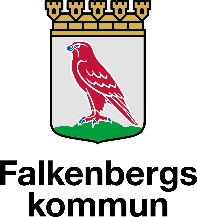 		Datum		2021-04-12	Information angående ej återlämnat SITHS-kort vid avslutad anställningDu som får det här brevet har haft anställning hos Falkenbergs Kommun och är innehavare av en tjänstelegitimation – ett SITHS-kort. Kortet fungerar bl a som bevis på att det finns ett anställningsförhållande mellan dig och Falkenbergs Kommun.När anställningen avslutas ska kortet återlämnas till din närmaste chef. I din närvaro ska kortet klippas genom chip och magnetremsa. Kontakta omgående undertecknad och boka tid för återlämning av SITHS-kortet.Om du inte återlämnar kortet kommer kortet att spärras 20XX-XX-XX. Du kan då inte längre använda e-legitimationerna som finns på kortet. Kortet gäller inte heller som fysisk id-handling när kortet är spärrat. Försök att identifiera sig med spärrad id-handling kan medföra polisanmälan.Har du frågor, kontakta undertecknad.N.NSocialförvaltningenN.N0346-xxxförnamn.efternamn@falkenberg.se